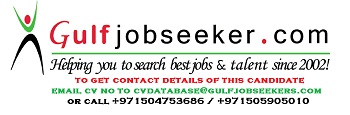 Gulfjobseeker.com CV No: 612312Seeking a position as QC Engineer my potentials will be of significant use.  To further enhance my skills to become a person that should exemplify my profession.Over 14 years of combined experience in areas of construction project management and construction safety/safety & fire engineering which included in construction site safety reviews and work quality inspectionFlexible and able to withstand long hours of work.Extensive experienced in construction of international airport, industrial & residential buildings, road concreting and industrial/Petro Chemical Warehouses steel industries in Saudi Arabia.Jan. 2009 –  Apr. 2009Leading CompanyPEB Project ManagementPosition : Quality Engineer & Erection CoordinatorProject   : AIRCRAFT HANGARLocation : Jeddah , Airport, Saudi ArabiaResponsible for delivery and checking of PEB materials.Prepare a site claim or recommendations if some PEB structures are mis-fabrication or mis-location prior the approval of Engineering group. Conduct site inspection each project and prepare a daily progress report.Attends weekly meeting from the clients (Saudi Oger)Ensure all safety compliance of all workers at  project site.July 2008 –  Jan.  2009Zamil Steel IndustriesPEB Project ManagementPosition : Quality Inspector & Erection CoordinatorProject : Sahara PetroChemical & Tasnee         PetroChemical    Location : Jubail 1 Industrial City , Saudi ArabiaResponsible for delivery and checking of PEB materials.Prepare a site claim or recommendations if some PEB structures are mis-fabrication or mis-location prior the approval of Engineering group. Conduct site inspection each project and prepare a daily progress report.Attends weekly meeting from the clients (Tecnimont Daelim Consortium & Tecnimont-Tasnee.May 2008 – July 2008Zamil Steel IndustriesPEB Project ManagementPosition : Quality Engineer & Erection CoordinatorProject   : Candle & Soap FactoryLocation : South AfricaResponsible for delivery and checking of PEB materials.Check the casted anchor bolts and the site conditions prior the erection.Checks and monitors all the erected materials (steel structures of PEB- Pre-Engineered Building) are in good condition and proper location.Coordinates with the building owner and the builder/ Erection Contractor.July 2007 – May 2008	Zamil Steel IndustriesPEB Project ManagementSaudi ArabiaPosition: Quality Engineer/Inspector & Erection CoordinatorProject:  Rabigh Refining Company &Petro Chemical- Rabigh Development Project Responsible for delivery and checking of PEB materials.Checks and monitors all the erected materials (steel structures of PEB- Pre-Engineered Building) are in good condition and in proper location.Submit weekly report and other report needed by Mgt.Attend weekly progress and daily coordination meeting by the clients (Sumitomo Chemical Engineering) Managers and Supervisors. Ensure all safety compliance of all workers at  project site.Coordinate activities of subcontractor and general contractors in the site.Mar. 2007 – June 2007ConditionersHVAC Maintenance, MARAFIQ Power & Water UtilitiesSaudi ArabiaPosition: Corporate HSE Safety OfficerConducting daily safety toolbox meeting prior to start the project.Conduct Safety walkthrough in the site.Assist the EHS Mgt. in the site project.Attend weekly safety meeting and presentation.Assess work permit before start of project/work activities.Ensure all safety compliance of all workers in the site.Jan. 2006 – Mar. 2007Zamil Steel Industries - Structural Steel DivisionSaudi ArabiaAudited & Certified to ISO 9001; ISO 14001 & OHSAS 18001Position: Corporate HSE Safety OfficerResponsible to communicate to all Zamil SSD employee’s HS&E 18001 Safety policy and procedures through HS&E orientation, training sessions & publications.Checks and monitors proper usage of mandatory PPE by all Zamil Steel SSD workers & report all cases of safety non-conformance to proponent department heads for immediate action.Ensures that the Zamil Steel Factories (SSD) and associated sites are operated in concurrence with Zamil Steel approved standards regulatory (civil defense) and international standards.Sept. 2005 – Dec. 2005Zamil Steel ProjectSOHAR Sultanate of Oman GCC, Oil Refinery PolypropylenePosition: HSE Project Site inspectorConducting daily safety toolbox meeting prior to start the project.Conduct Safety walkthrough in the site together with the HSE Manager.Assist the EHS Mgt. in the site project.Attend weekly and regular safety meeting.Ensure all safety compliance of all workers in the site.May 2003 – Sept. 2005Zamil Steel Industries - Structural Steel DivisionSaudi ArabiaAudited & Certified to ISO 9001; ISO 14001 & OHSAS 18001Position: Corporate HSE Safety OfficerResponsible to communicate to all Zamil SSD employee’s HS&E 18001 Safety policy and procedures through HS&E orientation, training sessions & publications.Checks and monitors proper usage of mandatory PPE by all Zamil Steel SSD workers & report all cases of safety non-conformance to proponent department heads for immediate action.Ensures that the Zamil Steel Factories (SSD) and associated sites are operated in concurrence with Zamil Steel approved standards regulatory (civil defense) and international standards.To assist safety team leader in conducting annual HS&E program of activities which aim to increase the interest & awareness of all Zamil Steel employees on safety and related issues.Maintains an incident-reporting system that includes mechanism for investigation and evaluation of all relevant incidents reported and documents to review of all reports.Conducts and implements hazard surveillance program. Implements company standards on risk management controls.Inspect scaffoldings and confined space entry of 12 meters high x 8 meter diameter chimney fabrication and pressure vessels fabrication. Attends Zamil Steel monthly HS&E Committee meetings and periodic HSE Managers Review meeting.Assist Safety Team Leader in assessment, recommendations control, and prevention and / or eliminate health hazard in the work environment such as health risk, Eye injuries, Noise pollution, Fire hazards & environmental risk assessments, etc.Conducts safety orientation to new employees of Zamil Steel regular and casual workers.Assist Safety Team Leader to conduct a formal bi-annual internal Safety Audit to ascertain compliance on Structural Steel Division Health, Safety & Environment procedure.Year 2000 – 2002Davao Airport Consultants Davao International Airport Development ProjectPhilippinesPosition: Materials Engineer & Civil Works/Safety InspectorInspect and monitor the installation of reinforcing steel bars (RSB) of the foundations & columns for Passengers Terminal Building.  Inspects and closely monitor the qualities of all construction materials and work quality as per project (Consultant’s) specifications.Assigns, monitors and checks the quality of design mix  at the Plant for the machine made RCCP reinforced concrete culvert pipe 3,000 psi concrete design mix for casting of RCCP 60” dia., 48” dia., 36” dia. & 24” diameter prior to the delivery at the jobsite as per project specs.Supervision and checking the compaction in laying of cement treated base course CTBC for Apron prior to concrete pouring. Inspects and monitors Asphalt Batching Plant for mixing bituminous base course, binder course and wearing course for asphalt laying (15 layers) in 3 km. RUNWAY.Check and prepare the actual accomplishment of Contractor activities prior for Billing.Supervision of Oil Interceptor, sewage works & rip-rap works for Facultative Pond and Maturation Pond.Supervision and checking of the sub-grade, sub-base and base course for 10 kms. Perimeter Road.Supervision of excavation, backfilling and compaction of embedded mechanical and electrical ducting works.Year 1995 – 2000ALSONS DEVELOPMENT and INVESTMENT COMPANYPhilippinesPosition: Building Administrator & Site Engineer  Authorized to signed contract in behalf of the company in Government Utilities such as Telephone, Water & Lighting system with Special Power of Attorney (SPA).Daily inspects 6 commercial buildings and ensures that all commercial buildings are clean and that all tenants complain are attended to.Reviews the lot owner’s residential construction plans alongside with the National Building Code and Deed of Restrictions of the Subdivision before beginning the building construction.Coordinates with the City Engineers.Attends weekly departmental meetings and directly reports to Department Manager and Executive Vice President (GM).Conducts monthly inspection of company Land properties and coordinates with the designated property caretakers.Prepares the annual budget (CAPEX) for all company properties. Conducts daily routine monitoring and inspection of all residential construction in separate Subdivision/Village area.Supervises skilled maintenance workers, subdivisions security guards and commercial buildings crews. Deals with Government employees, homeowners and contractors.Attends monthly meetings of Safety Organization of the Philippines (SOPI) Davao Chapter.  Year 1991 – 1994ALSONS DEVELOPMENT & INVESTMENT CORPORATIONPhilippinesLadislawa Garden Village ProjectPosition: Checker / Draftsman / Site Engineer / Quantity SurveyorHeavy equipment spot checker and prepares weekly payroll for laborers in the project.Drafts all shop drawings (roads and drainage).Computes Bill of materials for Town House Projects.Supervision of Town Houses and Gymnasium & Clubhouse projects.Supervision of concreting works: roads, box culverts and excavation & pipe laying.Prepares weekly accomplishment percentage report, billing comparisons and project monitoring for contractors.Supervision of Box Culvert Projects 2 meters x 3 meters x 300 meters long and 6 units Interceptor Canal.Assigned in Concrete Batching Plant to monitor the concrete quality design mix for road concreting.Site inspector of lay outing for Mall Building construction.Responsible to disseminate construction manpower for their designated areas.University of MindanaoBaccalaureate DegreeBachelor of Science in Civil Engineering - Graduated         1985 to 1991University of Mindanao Tibungco Junior CollegeSecondary School  1981 to 1985Tibungco Elementary SchoolElementary School   1975 to 1981Year 1991 (For 3 Months)ALCANTARA & SONS PLYWOODPhilippinesPosition: Draftsman & Cadet Engineer Drafts all the revisions of the designated machine locations inside the Plywood Plant as per the original site plan.Sketch/draw caricature for Safety posters inside the factory premises.Weekly inspection inside the plant with the Supervisor.   Year 2008Fire Watch Training Course ( Rabigh Refining Company & Petro Chemical - Petro Rabigh Development Project)Year 2007Construction Management SafetyPersonal Fall ProtectionYear 2006 – Dammam, Saudi ArabiaOverhead Crane & Rigging Safety (In-House seminar)Elevated Work Safety (In-House Seminar)Man lift & Forklift Safety (In-House Seminar)Excavation, Trenching & Shoring Seminar - WorkshopOSHAS 18001Risk ManagementSafety Incentives & Recognitionsponsored by Phil. Society of Safety Engineers – Middle East Chapter (PSSE – MEC)Year 2005 – Dammam, Saudi ArabiaYear 2004 –Saudi ArabiaINCIDENT INVESTIGATION Workshop    presented by Fernando Tabanao, Jr. ME , LPE(Saudi ARAMCO Loss Prevention Department ) SCAFFOLDING SAFETY Workshoppresented by Fernando Tabanao, Jr. ME , LPE(Saudi ARAMCO Loss Prevention Department )  CONSTRUCTION SAFETY           presented by Eng`r. Mohammad M. Kulaifi , LPE(Saudi ARAMCO Loss Prevention Department )Year 2003 - Dammam, Saudi ArabiaINTERNAL AUDITOR TRAINING COURSE – (3 days)ISO 14001:1996 EMS & OHSAS 18001:1999 certified by ABS GROUP, INC.  Middle EastForklift/Side Loader Safe Operation Cranes & Lifting EquipmentComprehensive Fire Fighting Technique and Standard First AidElevated Work & Personal Fall ProtectionYear 1999 - PhilippinesEarthquake Awareness & Preparedness Seminar (Safety Organization of the Phils., Inc.) Basic First Aid Training Safety Services (PNRC –Philippine National Red Cross )Region XI – Davao City ChapterYear 1998 - PhilippinesTotal Quality Management Seminar Quick Fix Problem Seminar Year 1997 - PhilippinesEffective Customer Relations & Telemarketing Seminar American Industrial Hygiene Association (AIHA-AGS)Arabian Gulf SectionPhilippine Society of Safety Engineers  (PSSE-MEC) Middle East ChapterSafety Organization of the Philippines Inc.  (SOPI) Davao City ChapterMS Proficient – Microsoft Power Point, Microsoft Word & Microsoft ExcelDriving Skills - Can drive motorcycles / vehicle above 4500 kgs G V W (Code “123” Professional Driving Lic.)Supervision Civil Works & Drafting Lot-Sketch Plan, Drawing & Cost EstimatingSupervision of Construction Projects/ Safety ReviewsDate of Birth:        September 29, 1969Place of Birth:       PhilippinesAge:                     39Sex:                     MaleCivil Status:          MarriedCitizenship:           FilipinoReligion:               Christian 